оказывает психологическую помощь населению:Психологическая поддержка в состоянии острого горяВосстановление социализацииКоррекция психоэмоционального состоянияСемейная психотерапияадрес: ул. Мебельная д.25 к.1Как к нам доехать:от ст. метро Старая Деревня - авт. 154А, 125.от ст. метро Комендантский пр. - авт. 172, 126от ст. метро Пионерская - авт. 172,279, 294.При себе иметь: паспорт, мед. полис и СНИЛС, сменную обувь.Тел.: 417-26-89, 8(981)843-69-05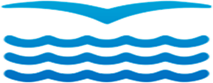 ЦЕНТР ДУШЕВНОГО ЗДОРОВЬЯ СПб ГКУЗ «ПНД № 4»